2021 жылдың 19 мамыры күні 4 сынып оқушыларының «Болашаққа интелектуалды серпіліс» атты дәстүрлі онлайн- форумы өтті.
Форумға 4-сынып оқушыларының ата-аналары мен ата-әжелері, мектеп-лицей әкімшілігі қатысты. Басты кейіпкерлер 4 жыл бойы білім мен тәрбиені бойларына сіңіріп, өздігінен білім алуға дағдыланған табысты оқушылар өз жетістіктерінің нәтижелерін «Жетістістіктер галереясы», «Шуақты 4 жыл …» бейнежазбалары арқылы көрсетті.
Форумның ІІ бөлімінде «Оқуға құштар мектеп» жобасын насихаттау, мектеп-оқушы-ата-ана үштік моделінің ынтымақтастығын арттыру мақсатында «Әже тағылымы» сахналық қойылымының бейнежазбасы ұсынылды.
Қазақстан Республикасы Тәуелсіздігінің 30-жылдығына орай
«Z ұрпақтары» үгіт насихат тобының бейнежазбасы ІІІ бөлімде орын алды.
Табысты оқуға ұмтылған, функционалды сауаттылығы негізделген, орта буынға қадам басқалы отырған шәкірттерімізге ақ жол!19 мая 2021 года прошел традиционный онлайн-форум школьников 4-х классов «Интеллектуальный прорыв в будущее».В форуме приняли участие родители, бабушки и дедушки 4-х классов, администрация школы-лицея. Успешные ученики, изучавшие азы 4 года и привыкшие к самообразованию, показали результаты своих достижений в видеороликах «Галерея достижений», «Солнечные 4 года…».Во второй части форума был представлен видеоролик сценического спектакля «Бабушкины чтения» с целью продвижения проекта «Школа, стремящаяся учиться», расширения сотрудничества модели трио школа-ученик-родитель.В честь 30-летия Независимости Республики КазахстанРолик пропагандистской группы «Поколения Z» проходил в третьей части.Удачи нашим ученикам, стремящимся к успешному обучению, основанному на функциональной грамотности, входящим в среднее поколение! 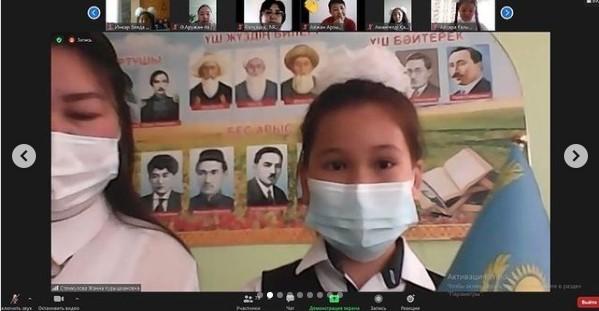 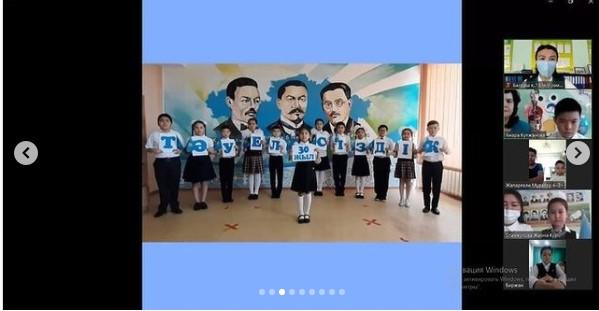 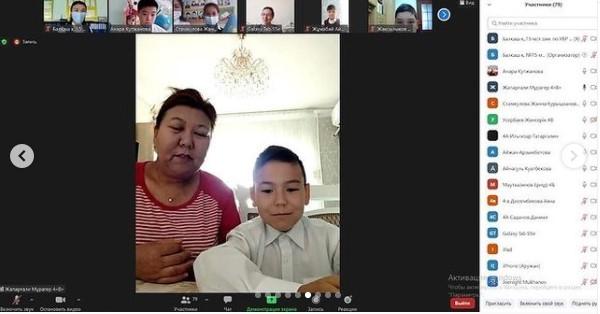 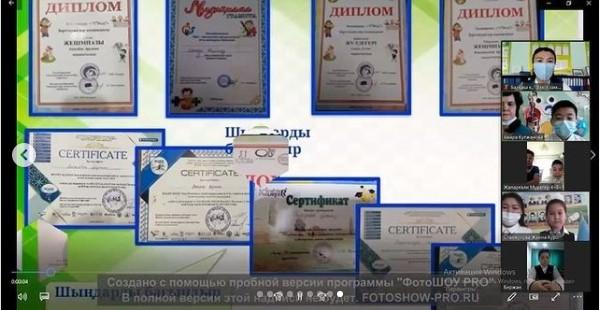 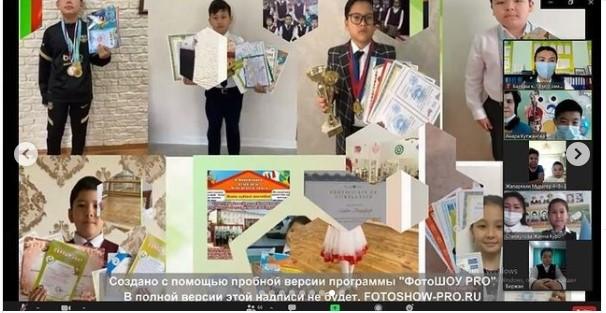 